WEBINAIRE VENTILATION DU 7 MAI 2020LISTE DES RESSOURCESFORMATIONS A DISTANCEFORMATIONS EN PRESENTIELGUIDES ET METHODOLOGIESSites InternetMOOC QAI – VENTILER POUR UN AIR SAINSur la plateforme www.mooc-batiment-durable.fr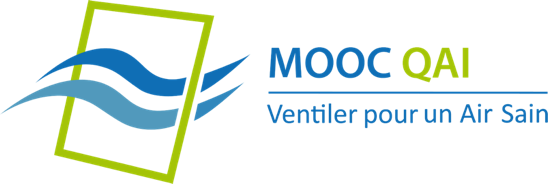 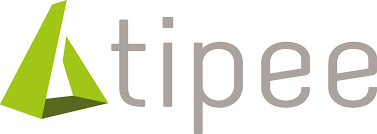 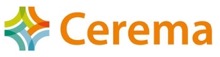 Cette formation en ligne est proposée par Tipee et le CEREMA et s’adresse à tous les acteurs du bâtiment. Elle permet, en 5 semaines, de prendre connaissance des enjeux de l’air intérieur ainsi que des actions permettant d’agir efficacement sur la QAI.Le format et le contenu de la formation sont idéaux pour se préparer avant une formation pratique sur ces sujets. Cette formation en ligne est proposée par Tipee et le CEREMA et s’adresse à tous les acteurs du bâtiment. Elle permet, en 5 semaines, de prendre connaissance des enjeux de l’air intérieur ainsi que des actions permettant d’agir efficacement sur la QAI.Le format et le contenu de la formation sont idéaux pour se préparer avant une formation pratique sur ces sujets. Cette formation en ligne est proposée par Tipee et le CEREMA et s’adresse à tous les acteurs du bâtiment. Elle permet, en 5 semaines, de prendre connaissance des enjeux de l’air intérieur ainsi que des actions permettant d’agir efficacement sur la QAI.Le format et le contenu de la formation sont idéaux pour se préparer avant une formation pratique sur ces sujets. Formations ALLIE AIRSite Internet : www.allieair.fr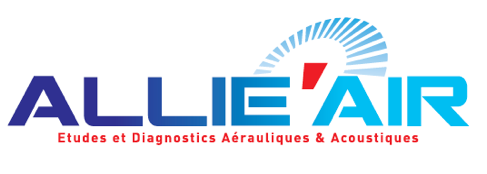 Allie Air vous propose des formations Internet de 2 h. Ces sessions de formation s’adresse à tous les professionnels. Plusieurs niveaux sont proposés : Stages Ventilation Généraux (exemple : Ventilation Habitat, Ventilation Tertiaire, …) et Stages Approfondissement technique (Débit de ventilation et QAI, Calcul de pertes de charges et dimensionnement des réseaux, …). Tarif : 175 € HT par personne et par session.Allie Air vous propose des formations Internet de 2 h. Ces sessions de formation s’adresse à tous les professionnels. Plusieurs niveaux sont proposés : Stages Ventilation Généraux (exemple : Ventilation Habitat, Ventilation Tertiaire, …) et Stages Approfondissement technique (Débit de ventilation et QAI, Calcul de pertes de charges et dimensionnement des réseaux, …). Tarif : 175 € HT par personne et par session.Allie Air vous propose des formations Internet de 2 h. Ces sessions de formation s’adresse à tous les professionnels. Plusieurs niveaux sont proposés : Stages Ventilation Généraux (exemple : Ventilation Habitat, Ventilation Tertiaire, …) et Stages Approfondissement technique (Débit de ventilation et QAI, Calcul de pertes de charges et dimensionnement des réseaux, …). Tarif : 175 € HT par personne et par session.Formations CD2Ewww.cd2e.com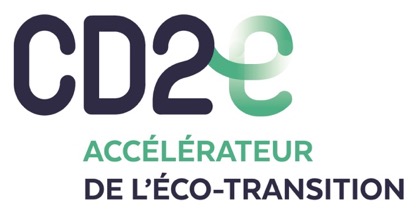 Le CD2E propose des formations Ventilation sous la forme d'un parcours global de 3 modules pouvant être dissocié. Ces formations offrent aux professionnels du bâtiment toutes les clés pour mettre en œuvre une ventilation performante. Le module 3 permet en outre d'appréhender le protocole PROMEVENT. Le CD2E propose des formations Ventilation sous la forme d'un parcours global de 3 modules pouvant être dissocié. Ces formations offrent aux professionnels du bâtiment toutes les clés pour mettre en œuvre une ventilation performante. Le module 3 permet en outre d'appréhender le protocole PROMEVENT. Le CD2E propose des formations Ventilation sous la forme d'un parcours global de 3 modules pouvant être dissocié. Ces formations offrent aux professionnels du bâtiment toutes les clés pour mettre en œuvre une ventilation performante. Le module 3 permet en outre d'appréhender le protocole PROMEVENT. Bâtiment-Ventilation.frwww.batiment-ventilation.fr 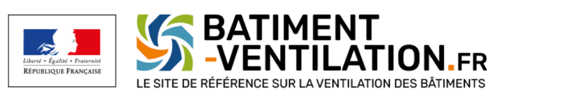 Le site BATIMENT-VENTILATION.FR a été créé à la demande des professionnels de la filière. Il a été élaboré par le CEREMA, le CETIAT et GREENME, soutenus par le programme PACTE et la DGALN (DHUP) sous le contrôle du Club Ventilation. BATIMENT-VENTILATION met à disposition les textes réglementaires concernant les installations de ventilation, la liste des normes et les règles de l’art.  Le site BATIMENT-VENTILATION.FR a été créé à la demande des professionnels de la filière. Il a été élaboré par le CEREMA, le CETIAT et GREENME, soutenus par le programme PACTE et la DGALN (DHUP) sous le contrôle du Club Ventilation. BATIMENT-VENTILATION met à disposition les textes réglementaires concernant les installations de ventilation, la liste des normes et les règles de l’art.  Le site BATIMENT-VENTILATION.FR a été créé à la demande des professionnels de la filière. Il a été élaboré par le CEREMA, le CETIAT et GREENME, soutenus par le programme PACTE et la DGALN (DHUP) sous le contrôle du Club Ventilation. BATIMENT-VENTILATION met à disposition les textes réglementaires concernant les installations de ventilation, la liste des normes et les règles de l’art.  Guide ADEME – La Ventilation, indispensable pour un logement confortable et sainhttps://www.ademe.fr/ventilation-indispensable-logement-confortable-sain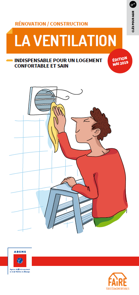 Ce guide s’adresse au grand public et présente l’enjeu de la QAI, le rôle de la ventilation dans le résidentiel, son fonctionnement et les différentes action à mener pour un renouvellement d’air adapté du logement.Ce guide s’adresse au grand public et présente l’enjeu de la QAI, le rôle de la ventilation dans le résidentiel, son fonctionnement et les différentes action à mener pour un renouvellement d’air adapté du logement.Ce guide s’adresse au grand public et présente l’enjeu de la QAI, le rôle de la ventilation dans le résidentiel, son fonctionnement et les différentes action à mener pour un renouvellement d’air adapté du logement.Guide ADEME – Rénovation énergétique, confort acoustique et qualité de l’air en habitat individuellien vers  le guide : https://www.ademe.fr/renovation-energetique-confort-acoustique-qualite-lair-habitat-individuel-fondements-dune-intervention-equilibree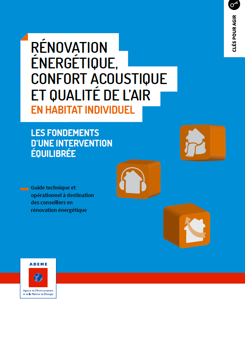 Ce guide s’adresse aux professionnels intervenant en rénovation. Il invite à mener une réflexion transversale, multicritères, respectueuse des équilibres à trouver pour un projet de rénovation énergétique d'un logement individuel. Cet ouvrage technique aborde les notions indispensables à connaître pour qui veut concilier les trois exigences que sont l'efficacité énergétique, la qualité de l'air intérieur (avec la ventilation) et le confort acoustique.Ce guide s’adresse aux professionnels intervenant en rénovation. Il invite à mener une réflexion transversale, multicritères, respectueuse des équilibres à trouver pour un projet de rénovation énergétique d'un logement individuel. Cet ouvrage technique aborde les notions indispensables à connaître pour qui veut concilier les trois exigences que sont l'efficacité énergétique, la qualité de l'air intérieur (avec la ventilation) et le confort acoustique.Ce guide s’adresse aux professionnels intervenant en rénovation. Il invite à mener une réflexion transversale, multicritères, respectueuse des équilibres à trouver pour un projet de rénovation énergétique d'un logement individuel. Cet ouvrage technique aborde les notions indispensables à connaître pour qui veut concilier les trois exigences que sont l'efficacité énergétique, la qualité de l'air intérieur (avec la ventilation) et le confort acoustique.Mallette pédagogique AQChttps://pedagogie-rexbp.qualiteconstruction.com/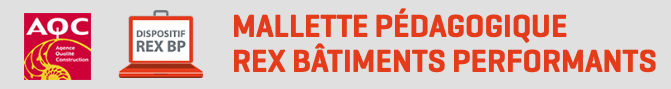 La mallette pédagogique AQC met à disposition des ressources techniques pour les formateurs et acteurs de la construction et de la rénovation performante. Les sujets qui y sont développés sont : la ventilation, les parois opaques, les parois vitrées, le chauffage et refroidissement, etc …La mallette pédagogique AQC met à disposition des ressources techniques pour les formateurs et acteurs de la construction et de la rénovation performante. Les sujets qui y sont développés sont : la ventilation, les parois opaques, les parois vitrées, le chauffage et refroidissement, etc …La mallette pédagogique AQC met à disposition des ressources techniques pour les formateurs et acteurs de la construction et de la rénovation performante. Les sujets qui y sont développés sont : la ventilation, les parois opaques, les parois vitrées, le chauffage et refroidissement, etc …PROMEVENT – Protocole de Diagnostic des  de ventilationwww.promevent.fr 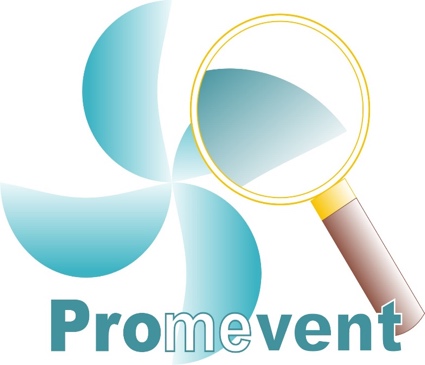 Le protocole Promevent propose une méthodologie pour réaliser des diagnostics d’installations de ventilation mécanique résidentielles pour un bâtiment : une maison individuelle ou un bâtiment de logement collectif. Cette méthodologie comprend une pré-inspection, des vérifications fonctionnelles des installations de ventilation (vérifications n’intégrant aucune mesure), des mesures fonctionnelles aux bouches (mesure de débit et mesure de pression), une mesure spécifique de perméabilité à l’air des réseaux de ventilation. Vous retrouverez sur le site promevent.fr les outils opérationnels pour appliquer le protocole :Le protocole ;Le Guide d’accompagnement ;Les conclusions du GT ApplicationEtc ….Le protocole Promevent propose une méthodologie pour réaliser des diagnostics d’installations de ventilation mécanique résidentielles pour un bâtiment : une maison individuelle ou un bâtiment de logement collectif. Cette méthodologie comprend une pré-inspection, des vérifications fonctionnelles des installations de ventilation (vérifications n’intégrant aucune mesure), des mesures fonctionnelles aux bouches (mesure de débit et mesure de pression), une mesure spécifique de perméabilité à l’air des réseaux de ventilation. Vous retrouverez sur le site promevent.fr les outils opérationnels pour appliquer le protocole :Le protocole ;Le Guide d’accompagnement ;Les conclusions du GT ApplicationEtc ….Le protocole Promevent propose une méthodologie pour réaliser des diagnostics d’installations de ventilation mécanique résidentielles pour un bâtiment : une maison individuelle ou un bâtiment de logement collectif. Cette méthodologie comprend une pré-inspection, des vérifications fonctionnelles des installations de ventilation (vérifications n’intégrant aucune mesure), des mesures fonctionnelles aux bouches (mesure de débit et mesure de pression), une mesure spécifique de perméabilité à l’air des réseaux de ventilation. Vous retrouverez sur le site promevent.fr les outils opérationnels pour appliquer le protocole :Le protocole ;Le Guide d’accompagnement ;Les conclusions du GT ApplicationEtc ….ECRAINS – Méthode de management de la qualité d’air intérieur des bâtimentswww.ademe.fr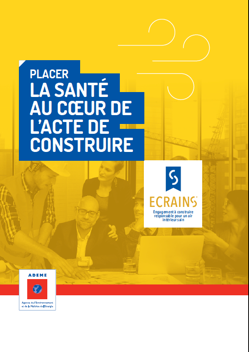 ECRAINS® est une démarche de qualité destinée à satisfaire une approche préventive de la santé dans le bâtiment. Elle vise à limiter durablement les émissions de polluants à la source et à pérenniser la qualité des ambiances intérieures. Cette démarche s’adresse aux principaux acteurs du bâtiment et concerne les projets neufs et en réhabilitation, pour les bâtiments résidentiels (habitat collectif et maisons individuelles) et les bâtiments non résidentiels (tertiaire et établissements d’enseignement). ECRAINS® est une démarche de qualité destinée à satisfaire une approche préventive de la santé dans le bâtiment. Elle vise à limiter durablement les émissions de polluants à la source et à pérenniser la qualité des ambiances intérieures. Cette démarche s’adresse aux principaux acteurs du bâtiment et concerne les projets neufs et en réhabilitation, pour les bâtiments résidentiels (habitat collectif et maisons individuelles) et les bâtiments non résidentiels (tertiaire et établissements d’enseignement). ECRAINS® est une démarche de qualité destinée à satisfaire une approche préventive de la santé dans le bâtiment. Elle vise à limiter durablement les émissions de polluants à la source et à pérenniser la qualité des ambiances intérieures. Cette démarche s’adresse aux principaux acteurs du bâtiment et concerne les projets neufs et en réhabilitation, pour les bâtiments résidentiels (habitat collectif et maisons individuelles) et les bâtiments non résidentiels (tertiaire et établissements d’enseignement). ICHAQAI – Impact de la phase chantier sur la Qualité de l’Air Intérieurhttp://ichaqai.qualiteconstruction.com 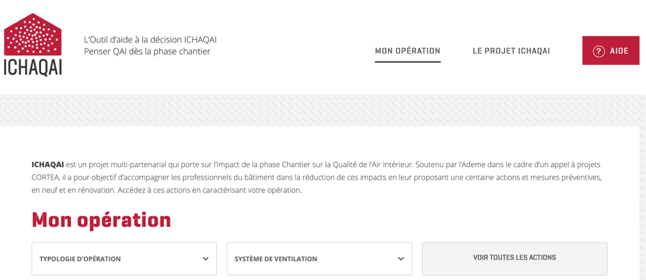 ICHAQAI  porte sur l’Impact de la phase Chantier sur la Qualité de l’Air Intérieur. Soutenu par l’Ademe dans le cadre d’un appel à projets CORTEA, il a pour objectif d’accompagner les professionnels du bâtiment dans la réduction de ces impacts en leur proposant une centaine actions et mesures préventives, en neuf et en rénovation. L’outil ICHAQAI répertorie l’ensemble de ces actions. Il s’adresse aux acteurs professionnels de la construction : maîtres d’ouvrage professionnels, maîtres d’oeuvre, constructeurs, entrepreneurs et artisans, OPC.ICHAQAI  porte sur l’Impact de la phase Chantier sur la Qualité de l’Air Intérieur. Soutenu par l’Ademe dans le cadre d’un appel à projets CORTEA, il a pour objectif d’accompagner les professionnels du bâtiment dans la réduction de ces impacts en leur proposant une centaine actions et mesures préventives, en neuf et en rénovation. L’outil ICHAQAI répertorie l’ensemble de ces actions. Il s’adresse aux acteurs professionnels de la construction : maîtres d’ouvrage professionnels, maîtres d’oeuvre, constructeurs, entrepreneurs et artisans, OPC.ICHAQAI  porte sur l’Impact de la phase Chantier sur la Qualité de l’Air Intérieur. Soutenu par l’Ademe dans le cadre d’un appel à projets CORTEA, il a pour objectif d’accompagner les professionnels du bâtiment dans la réduction de ces impacts en leur proposant une centaine actions et mesures préventives, en neuf et en rénovation. L’outil ICHAQAI répertorie l’ensemble de ces actions. Il s’adresse aux acteurs professionnels de la construction : maîtres d’ouvrage professionnels, maîtres d’oeuvre, constructeurs, entrepreneurs et artisans, OPC.Guide NECESS’AIR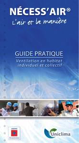 Ce guide pratique dédié de 15 pages en format de poche regroupe 14 fiches pratiques rappelant le NECESS'AIR® pour chaque poste clef d'une installation de ventilation mécanique. En partenariat avec l'ADEME, les fabricants de la ventilation et adhérents d’Uniclima ont réalisé ce guide pratique qui s'adresse à l'ensemble des acteurs du bâtiment qui interviennent dans la ventilation en habitat individuel ou collectif.Ce guide pratique dédié de 15 pages en format de poche regroupe 14 fiches pratiques rappelant le NECESS'AIR® pour chaque poste clef d'une installation de ventilation mécanique. En partenariat avec l'ADEME, les fabricants de la ventilation et adhérents d’Uniclima ont réalisé ce guide pratique qui s'adresse à l'ensemble des acteurs du bâtiment qui interviennent dans la ventilation en habitat individuel ou collectif.Ce guide pratique dédié de 15 pages en format de poche regroupe 14 fiches pratiques rappelant le NECESS'AIR® pour chaque poste clef d'une installation de ventilation mécanique. En partenariat avec l'ADEME, les fabricants de la ventilation et adhérents d’Uniclima ont réalisé ce guide pratique qui s'adresse à l'ensemble des acteurs du bâtiment qui interviennent dans la ventilation en habitat individuel ou collectif.Guide de la Ventilation Naturelle et Hybride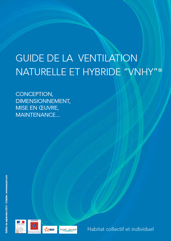 Ce guide s'adresse à l'ensemble des acteurs de la construction et de la réhabilitation des bâtiments résidentiels et tertiaires. Maîtres d'ouvrages, prescripteurs, bureaux de contrôle, entreprises... trouveront dans ce document les caractéristiques des solutions de ventilation naturelle ou hybride, accompagnées de règles de conception, de dimensionnement et de mise en œuvre.Ce guide s'adresse à l'ensemble des acteurs de la construction et de la réhabilitation des bâtiments résidentiels et tertiaires. Maîtres d'ouvrages, prescripteurs, bureaux de contrôle, entreprises... trouveront dans ce document les caractéristiques des solutions de ventilation naturelle ou hybride, accompagnées de règles de conception, de dimensionnement et de mise en œuvre.Ce guide s'adresse à l'ensemble des acteurs de la construction et de la réhabilitation des bâtiments résidentiels et tertiaires. Maîtres d'ouvrages, prescripteurs, bureaux de contrôle, entreprises... trouveront dans ce document les caractéristiques des solutions de ventilation naturelle ou hybride, accompagnées de règles de conception, de dimensionnement et de mise en œuvre.APPAwww.appa.asso.frCD2Ewww.CD2E.com  ADEMEwww.ademe.fr  ARS Hauts de FranceBâtiment-ventilation.frwww.batiment-ventilation.fr  ET’Airwww.etair.euOQAIwww.oqai.frPlateforme CMEI en Hauts de Francewww.cmei-hdf.frRHEVAwww.rehva.euProgramme PACTEhttps://www.programmepacte.fr/catalogueCCFATwww.ccfat.frUNICLIMAwww.uniclima.frAIVCwww.aivc.orgCEGIBAThttps://cegibat.grdf.fr 